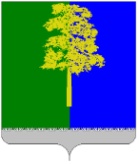 Муниципальное образование Кондинский районХанты-Мансийского автономного округа – ЮгрыАДМИНИСТРАЦИЯ КОНДИНСКОГО РАЙОНАПОСТАНОВЛЕНИЕВ соответствии с Федеральным законом от 25 декабря 2008 года № 273-ФЗ                     «О противодействии коррупции», Указом Президента Российской Федерации                    от 08 июля 2013 года № 613 «Вопросы противодействия коррупции», руководствуясь постановлением Губернатора Ханты-Мансийского автономного округа – Югры                        от 21 августа 2013 года № 106 «О Порядке размещения сведений о доходах, расходах, об имуществе и обязательствах имущественного характера отдельных категорий лиц и членов их семей на едином официальном сайте государственных органов Ханты-Мансийского автономного округа – Югры и предоставления этих сведений общероссийским и окружным средствам массовой информации для опубликования», решением Думы Кондинского района от 29 октября 2021 года № 843 «О принятии осуществления части полномочий по решению вопросов местного значения», постановлением главы Кондинского района от 27 января 2022 года № 3-п                             «О закреплении полномочий по решению вопросов местного значения органов местного самоуправления городского поселения Междуреченский на 2022-                        2024 годы», соглашениями с органами администрации Кондинского района                               от 14 апреля 2017 года, администрацией городского поселения Междуреченский             от 30 декабря 2021 года, Контрольно-счетной палатой Кондинского района                         от 29 апреля 2022 года о взаимодействии, кадровом обслуживании, вопросам реализации требований законодательства о муниципальной службе, о противодействии коррупции, о ведении воинского учета и бронировании работников, администрация Кондинского района постановляет:1. Утвердить Порядок размещения сведений о доходах, расходах, об имуществе и обязательствах имущественного характера лиц, замещающих должности муниципальной службы, и членов их семей на официальном сайте органов местного самоуправления Кондинского района и предоставления этих сведений общероссийским и окружным средствам массовой информации для опубликования (приложение 1).2. Утвердить форму размещения сведений о доходах, расходах, об имуществе и обязательствах имущественного характера лиц, замещающих должности муниципальной службы, и членов их семей на официальном сайте органов местного самоуправления Кондинского района (приложение 2).3. Установить, что нормы постановления распространяют свое действие для должностей муниципальной службы администрации Кондинского района, органов администрации Кондинского района, Контрольно-счетной палаты Кондинского района, администрации городского поселения Междуреченский.4. Управлению кадровой политики администрации Кондинского района ознакомить муниципальных служащих администрации Кондинского района, органов администрации Кондинского района, Контрольно-счетной палаты Кондинского района, администрации городского поселения Междуреченский с постановлением под подпись.5. Признать утратившими силу постановления администрации Кондинского района:от 04 декабря 2017 года № 2070 «Об утверждении Порядка размещения сведений о доходах, расходах, об имуществе и обязательствах имущественного характера лиц, замещающих должности муниципальной службы органов местного самоуправления муниципального образования Кондинский район, и членов их семей на официальном сайте органов местного самоуправления муниципального образования Кондинский район и предоставления этих сведений общероссийским и окружным средствам массовой информации для опубликования»;от 05 ноября 2019 года № 2191 «О внесении изменений в постановление администрации Кондинского района от 04 декабря 2017 года № 2070                                   «Об утверждении Порядка размещения сведений о доходах, расходах, об имуществе и обязательствах имущественного характера лиц, замещающих должности муниципальной службы органов местного самоуправления муниципального образования Кондинский район, и членов их семей на официальном сайте органов местного самоуправления муниципального образования Кондинский район и предоставления этих сведений общероссийским и окружным средствам массовой информации для опубликования»;от 26 октября 2020 года № 1929 «О внесении изменений в постановление администрации Кондинского района от 04 декабря 2017 года № 2070                                   «Об утверждении Порядка размещения сведений о доходах, расходах, об имуществе и обязательствах имущественного характера лиц, замещающих должности муниципальной службы органов местного самоуправления муниципального образования Кондинский район, и членов их семей на официальном сайте органов местного самоуправления муниципального образования Кондинский район и предоставления этих сведений общероссийским и окружным средствам массовой информации для опубликования»;от 21 декабря 2020 года № 2350 «О внесении изменений в постановление администрации Кондинского района от 04 декабря 2017 года № 2070                                   «Об утверждении Порядка размещения сведений о доходах, расходах, об имуществе и обязательствах имущественного характера лиц, замещающих должности муниципальной службы органов местного самоуправления муниципального образования Кондинский район, и членов их семей на официальном сайте органов местного самоуправления муниципального образования Кондинский район и предоставления этих сведений общероссийским и окружным средствам массовой информации для опубликования»;от 29 июня 2022 года № 1471 «О внесении изменений в постановление администрации Кондинского района от 04 декабря 2017 года № 2070                                        «Об утверждении Порядка размещения сведений о доходах, расходах, об имуществе и обязательствах имущественного характера лиц, замещающих должности муниципальной службы органов местного самоуправления муниципального образования Кондинский район, и членов их семей на официальном сайте органов местного самоуправления муниципального образования Кондинский район и предоставления этих сведений общероссийским и окружным средствам массовой информации для опубликования».6. Обнародовать постановление в соответствии с решением Думы Кондинского района от 27 февраля 2017 года № 215 «Об утверждении Порядка опубликования (обнародования) муниципальных правовых актов и другой официальной информации органов местного самоуправления муниципального образования Кондинский район» и разместить на официальном сайте органов местного самоуправления Кондинского района. 7. Постановление вступает в силу после его обнародования.8. Контроль за выполнением постановления возложить на первого заместителя главы района А.В. Кривоногова.са/Банк документов/Постановления 2024Приложение 1к постановлению администрации районаот 11.03.2024 № 254Порядокразмещения сведений о доходах, расходах, об имуществе и обязательствах имущественного характера лиц, замещающих должности муниципальной службы, и членов их семей на официальном сайте органов местного самоуправления Кондинского района и предоставления этих сведений общероссийским и окружным средствам массовой информации для опубликования(далее - Порядок)1. Порядком устанавливаются обязанности управления кадровой политики администрации Кондинского района (далее - управление кадровой политики) по размещению сведений о доходах, расходах, об имуществе и обязательствах имущественного характера муниципальных служащих администрации Кондинского района, органов администрации Кондинского района, Контрольно-счетной палаты Кондинского района, администрации городского поселения Междуреченский (далее - муниципальный служащий), их супруг (супругов) и несовершеннолетних детей на официальном сайте органов местного самоуправления Кондинского района (далее - официальный сайт) и предоставлению этих сведений общероссийским и окружным средствам массовой информации (далее - средства массовой информации) для опубликования в связи с их запросами, если федеральными законами не установлен иной порядок размещения указанных сведений и (или) их предоставления средствам массовой информации для опубликования.2. На официальном сайте размещаются и средствам массовой информации предоставляются для опубликования следующие сведения о доходах, расходах,                           об имуществе и обязательствах имущественного характера муниципальных служащих, замещающих должности, включенные в Перечень должностей муниципальной службы органов местного самоуправления муниципального образования Кондинский район, при замещении которых муниципальные служащие обязаны представлять сведения о своих доходах, расходах, об имуществе и обязательствах имущественного характера, а также о доходах, расходах, об имуществе и обязательствах имущественного характера своих супруги (супруга) и несовершеннолетних детей, и при назначении на которые граждане обязаны представлять сведения о своих доходах, об имуществе и обязательствах имущественного характера, а также сведения о доходах, об имуществе и обязательствах имущественного характера своих супруги (супруга) и несовершеннолетних детей, утвержденный постановлением администрации Кондинского района:1) перечень объектов недвижимого имущества, принадлежащих муниципальному служащему, его супруге (супругу) и несовершеннолетним детям на праве собственности или находящихся в их пользовании, с указанием вида, площади и страны расположения каждого из таких объектов;2) перечень транспортных средств с указанием вида и марки, принадлежащих на праве собственности муниципальному служащему, его супруге (супругу) и несовершеннолетним детям;3) декларированный годовой доход муниципального служащего, его супруги (супруга) и несовершеннолетних детей;4) сведения об источниках получения средств, за счет которых совершены сделки (совершена сделка) по приобретению земельного участка, другого объекта недвижимости, транспортного средства, ценных бумаг (долей участия, паев в уставных (складочных) капиталах организаций), цифровых финансовых активов, цифровой валюты, если общая сумма таких сделок превышает общий доход муниципального служащего и его супруги (супруга) за три последних года, предшествующих отчетному периоду.3. В размещаемых на официальном сайте и предоставляемых средствам массовой информации для опубликования сведениях о доходах, расходах,                                  об имуществе и обязательствах имущественного характера запрещается указывать:1) иные сведения (кроме указанных в пункте 2 Порядка) о доходах муниципального служащего, его супруги (супруга) и несовершеннолетних детей,                         об имуществе, принадлежащем на праве собственности названным лицам, и об их обязательствах имущественного характера;2) персональные данные супруги (супруга), детей и иных членов семьи муниципального служащего;3) данные, позволяющие определить место жительства, почтовый адрес, телефон и иные индивидуальные средства коммуникации муниципального служащего, его супруги (супруга), детей и иных членов семьи;4) данные, позволяющие определить местонахождение объектов недвижимого имущества, принадлежащих муниципальному служащему, его супруге (супругу), детям, иным членам семьи на праве собственности или находящихся в их пользовании;5) информацию, отнесенную к государственной тайне или являющуюся конфиденциальной.4. На официальном сайте размещаются сведения о доходах, расходах,                            об имуществе и обязательствах имущественного характера по форме, утвержденной  данным постановлением.По письменной просьбе муниципального служащего, представляющего сведения о доходах, расходах, об имуществе и обязательствах имущественного характера, в графе «Декларированный годовой доход за отчетный год (рублей)» отдельной строкой указывается в том числе сумма дохода, полученного от продажи имущества либо осуществления иной деятельности в соответствии с федеральным законодательством.5. Сведения о доходах, расходах, об имуществе и обязательствах имущественного характера, указанные в пункте 2 Порядка, за весь период замещения муниципальным служащим должностей, замещение которых влечет за собой размещение его сведений о доходах, расходах, об имуществе и обязательствах имущественного характера, а также сведения о доходах, расходах, об имуществе и обязательствах имущественного характера его супруги (супруга) и несовершеннолетних детей находятся на официальном сайте и ежегодно обновляются в течение 14 рабочих дней со дня истечения срока, установленного для их подачи.6. Размещение на официальном сайте и предоставление средствам массовой информации для опубликования сведений о доходах, расходах, об имуществе и обязательствах имущественного характера, указанных в пункте 2 Порядка, представленных муниципальными служащими обеспечивается управлением кадровой политики.7. Управление кадровой политики:1) в течение 3 рабочих дней со дня поступления запроса от средств массовой информации сообщает о нем муниципальному служащему, в отношении которого поступил запрос;2) в течение 7 рабочих дней со дня поступления запроса от средств массовой информации обеспечивает предоставление ему сведений, указанных в пункте 2 Порядка, в том случае, если запрашиваемые сведения отсутствуют на официальном сайте.8. Специалисты управления кадровой политики, обеспечивающие размещение сведений о доходах, расходах, об имуществе и обязательствах имущественного характера на официальном сайте и их представление средствам массовой информации для опубликования, несут в соответствии с законодательством Российской Федерации ответственность за несоблюдение настоящего Порядка, а также за разглашение сведений, отнесенных к государственной тайне или являющихся конфиденциальными.Приложение 2к постановлению администрации районаот 11.03.2024 № 254Сведенияо доходах, расходах, об имуществе и обязательствах имущественного характера_________________________________________________________(полное наименование должности)за период с 01 января по 31 декабря _______ года<*> - по письменной просьбе муниципального служащего, предоставляющего сведения о доходах, расходах, об имуществе и обязательствах имущественного характера, отдельной строкой указывается в том числе сумма дохода, полученного от продажи имущества либо осуществления иной деятельности в соответствии с федеральным законодательством;<**> - информация об источниках получения средств, за счет которых совершены сделки (совершена сделка) по приобретению земельного участка, другого объекта недвижимости, транспортного средства, ценных бумаг (долей участия, паев в уставных (складочных) капиталах организаций), цифровых финансовых активов, цифровой валюты, если общая сумма таких сделок превышает общий доход муниципального служащего и его супруги (супруга) за три последних года, предшествующих отчетному периоду.от 11 марта 2024 года№ 254пгт. МеждуреченскийОб утверждении Порядка размещения сведений о доходах, расходах, об имуществе и обязательствах имущественного характера лиц, замещающих должности муниципальной службы, и членов их семей на официальном сайте органов местного самоуправления Кондинского района и предоставления этих сведений общероссийским и окружным средствам массовой информации для опубликованияГлава районаА.А.МухинДекларированный годовой доход за отчетный год (рублей) <*>Перечень объектов недвижимого имущества и транспортных средств, принадлежащих на праве собственности (источники получения средств, за счет которых совершена сделка) <**>Перечень объектов недвижимого имущества и транспортных средств, принадлежащих на праве собственности (источники получения средств, за счет которых совершена сделка) <**>Перечень объектов недвижимого имущества и транспортных средств, принадлежащих на праве собственности (источники получения средств, за счет которых совершена сделка) <**>Перечень объектов недвижимого имущества и транспортных средств, принадлежащих на праве собственности (источники получения средств, за счет которых совершена сделка) <**>Перечень объектов недвижимого имущества, находящегося в пользованииПеречень объектов недвижимого имущества, находящегося в пользованииПеречень объектов недвижимого имущества, находящегося в пользованииСведения об источниках получения средств, за счет которых совершены сделки (совершена сделка) по приобретению земельного участка, другого объекта недвижимости, транспортного средства, ценных бумаг (долей участия, паев в уставных (складочных) капиталах организаций), цифровых финансовых активов, цифровой валюты <**>Декларированный годовой доход за отчетный год (рублей) <*>вид объектов недвижимостиплощадь (кв. м)страна расположениятранспортные средства (вид, марка)вид объектов недвижимостиплощадь (кв. м)страна расположенияСведения об источниках получения средств, за счет которых совершены сделки (совершена сделка) по приобретению земельного участка, другого объекта недвижимости, транспортного средства, ценных бумаг (долей участия, паев в уставных (складочных) капиталах организаций), цифровых финансовых активов, цифровой валюты <**>Фамилия, имя, отчество лица, замещающего соответствующую должностьСупруга (супруг) (без указания персональных данных)Несовершеннолетний ребенок (без указания персональных данных)